Twilight Hours After School Club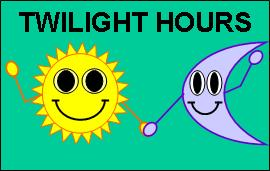 All Saints’ Junior School, Hurds Hollow, Matlock, Derbyshire, DE4 3LATelephone: 07816935937 Email: info@twilighthours.co.uk Website www.twilighthours.co.uk                            Deputy Manager Job DescriptionJob summary: Assist with day to day activities of the club. Provide quality playcare within the framework of the club’s policies and proceduresLine manager: Katherine Shimwell and Debbie Steeples are the Owners of Twilight Hours. Working relationships: Children attending the club and their parents/carers, Management and staff, including students and volunteers, schools, other settings, Ofsted and Derbyshire County Council.Main duties in Setting include:Playwork Role as per separate Job DescriptionAssist with planning, preparing and delivering quality play opportunities within a safe and caring environment.Supervising the PlayworkersEnsure children are signed out correctlyExecuting the Planned activitiesEnsuring observations are being carried out on EYFS childrenMain duties outside Setting include:Contacting other schools to confirm children attending (Churchtown)Maintaining diary of additional attendance/absences (Churchtown)Washing the linens used in Food Preparation and cleaning downPotentially - organising and purchasing the Snack (full refund will be given from receipts). Person specificationEssential qualitiesExperience of working with 4 to 11 year oldsUnderstanding the varied needs of children and their familiesUnderstanding the issues involved in the delivery of quality play careUnderstanding the issues of equal opportunitiesProvide and facilitate safe and creative playGood communication skillsAble to work as part of a teamSound judgement and common senseDesirable qualitiesExperience of working within a play-based settingExperience of administrationCompetent in using IT to support play and club administrationAbility to work on own initiative